EXAMPLEPage 1 of 1INSPECTION and TEST - REPORTPAINTINGINSPECTION and TEST - REPORTPAINTINGINSPECTION and TEST - REPORTPAINTINGINSPECTION and TEST - REPORTPAINTINGINSPECTION and TEST - REPORTPAINTINGINSPECTION and TEST - REPORTPAINTINGINSPECTION and TEST - REPORTPAINTINGINSPECTION and TEST - REPORTPAINTINGINSPECTION and TEST - REPORTPAINTINGContract:Client: Checklist Ref.:Contract:Client: Checklist Ref.:Lot No.: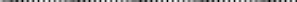 Location:	 	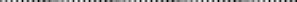 Lot No.:Location:	 	Lot No.:Location:	 	Lot No.:Location:	 	Lot Opened:Lot Opened:Lot Opened:Contract:Client: Checklist Ref.:Contract:Client: Checklist Ref.:Lot No.:Location:	 	Lot No.:Location:	 	Lot No.:Location:	 	Lot No.:Location:	 	Lot Closed:Name:Lot Closed:Name:Lot Closed:Name:Comments:	(Delays/Disruption,Improvements,Other)Comments:	(Delays/Disruption,Improvements,Other)Comments:	(Delays/Disruption,Improvements,Other)Comments:	(Delays/Disruption,Improvements,Other)Comments:	(Delays/Disruption,Improvements,Other)Comments:	(Delays/Disruption,Improvements,Other)Signature:Signature:Signature:No.ProcessSpec/Std/DwgAcceptance CriteriaPassFailCAR Ref:Initial(ITP)Date1Subcontractor Review2Safety Induction3Verify Finishes Schedule to applicable element4Approve types and brands of paint.5Submit and check conformance of MSDS6Approve samples.7Check deliveries of materials:. Correct type.. Correct colour.8Check preparation of surfaces:. Clean. Free from irregularities.. Free from contaminants.9Inspect First coat10Inspect Second coat11Inspect Third coatCheck accuracy nad finished edge of cut ins12Test applied paint.13Obtain gurantees.14FINAL INSPECTION - (Including review of records for Items 3 to 10 above). Check touching up, cleaning down and sparematerials.Note: Ensure all certificates, records and photos are attached to the Inspection ReportNote: Ensure all certificates, records and photos are attached to the Inspection ReportNote: Ensure all certificates, records and photos are attached to the Inspection ReportNote: Ensure all certificates, records and photos are attached to the Inspection ReportNote: Ensure all certificates, records and photos are attached to the Inspection ReportNote: Ensure all certificates, records and photos are attached to the Inspection ReportNote: Ensure all certificates, records and photos are attached to the Inspection ReportNote: Ensure all certificates, records and photos are attached to the Inspection ReportNote: Ensure all certificates, records and photos are attached to the Inspection Report